住宅用火災警報器安裝注意事項要注意產品是否張貼內政部消防署個別認可合格標示。二、安裝位置：(一)寢室。(二)廚房。(三)樓梯：1.有寢室之樓層。但該樓層為避難層者，不在此限。2.僅避難層有寢室者，通往上層樓梯之最頂層。(四)走廊(非屬前3款規定且任一樓層有超過7平方公尺之居室達5間以上者，設於走廊)；無走廊者，設於樓梯。二、安裝位置：(一)寢室。(二)廚房。(三)樓梯：1.有寢室之樓層。但該樓層為避難層者，不在此限。2.僅避難層有寢室者，通往上層樓梯之最頂層。(四)走廊(非屬前3款規定且任一樓層有超過7平方公尺之居室達5間以上者，設於走廊)；無走廊者，設於樓梯。三、安裝種類：除廚房、神明廳需裝設定溫式外，其餘位置均裝設偵煙式。三、安裝種類：除廚房、神明廳需裝設定溫式外，其餘位置均裝設偵煙式。三、安裝種類：除廚房、神明廳需裝設定溫式外，其餘位置均裝設偵煙式。四、安裝距離：四、安裝距離：四、安裝距離：(一)警報器下端距離天花板或樓板60公分以內，超過60公分應分別設置。(一)警報器下端距離天花板或樓板60公分以內，超過60公分應分別設置。(二)裝設地點應距離牆面或樑60公分以上之位置，並以裝置居室中心為原則。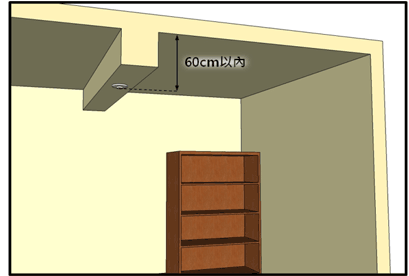 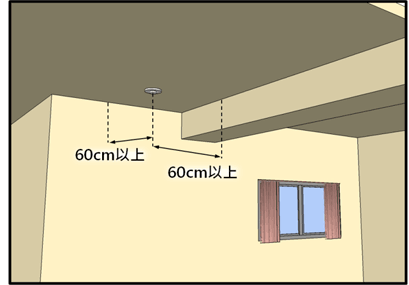 (三)裝置於牆面上時，距天花板或樓板下方15公分以上50公分以下。(三)裝置於牆面上時，距天花板或樓板下方15公分以上50公分以下。(四)離出風口1.5公尺以上，避免氣流影響到警報器性能。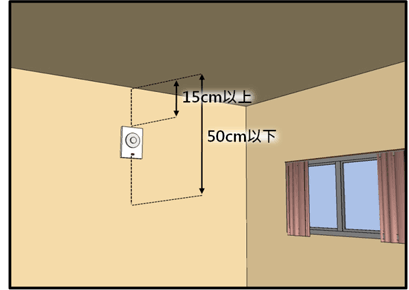 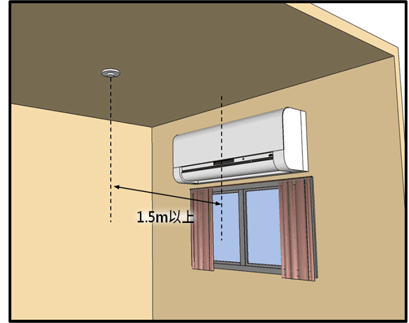 